ОБЗОР ВТОРИЧНОГО РЫНКА ЖИЛОЙ НЕДВИЖИМОСТИ Г. ТЮМЕНИ ЗА МАРТ 2017Г.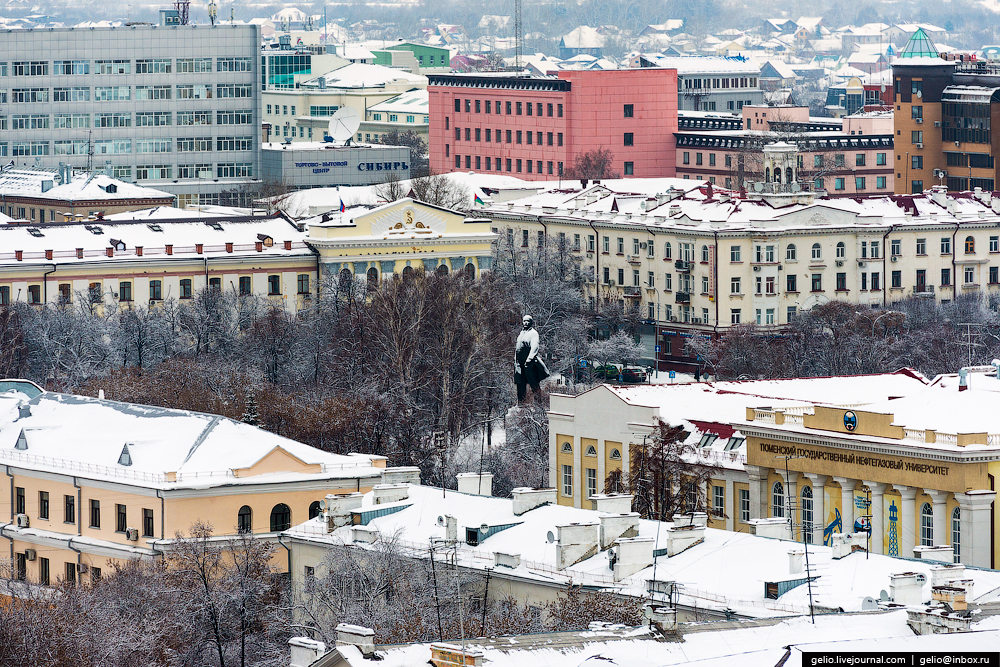 ОСНОВНЫЕ ВЫВОДЫНаибольшим спросом у покупателей в марте пользовались квартиры в районах Тюменский мкр (наибольший спрос на 1,2-комнатные квартиры), Мыс, Тарманы, Матмасы (1-комнатные квартиры), Дом Обороны (1-комнатные квартиры), КПД (1,2-комнатные квартиры) и МЖК (1,2-комнатные квартиры). Наблюдается снижение спроса в районах КПД и МЖК.Удельная цена предложения составила в марте 58202 руб. за кв. м (снижение на 1,01%), удельная цена продаж - 52048 руб. за кв. мПо сравнению мартом прошлого года удельная цена предложения снизилась на 3525 руб./кв. м (-5,71%)Объем предложения за месяц вырос на 704 квартиры и составляет 17789 объектовСредний предпродажный торг в марте составил 3,16%Средний срок экспозиции проданных в марте квартир составил 7,12 мес. (+1,93 мес. к уровню прошлого года)Анализ предложения на вторичном рынке г. Тюмени за март 2017г.Предложение вторичного рынка жилой недвижимости составило 17789 квартир (исключая квартиры за чертой города и другие типы: пансионаты, общежития, коммунальные квартиры, а также малоэтажное строительство). По сравнению с прошлым месяцем предложение выросло на 704 квартиры. По сравнению с мартом 2016г. предложение выросло на 14,22% (2215 квартир).Источник: база компании «Этажи», 2017 г.Рис. 1.1. Структура предложения по размерам квартирВ структуре предложения вторичного рынка за последний месяц наметился рост доли 1-комнатных квартир, объем предложения вырос на 6,2%, в то время как другие типы квартир приросли максимум на 3%.В марте так же, как и в 2017-2016 г., на рынке превалировали 1-комнатные квартиры, их объем предложения составил 6638 квартир (37,3%). Объем предложения 2-комнатных квартир составил 5642 объекта (31,7% вторичного рынка). Доля 3-комнатных квартир составила 25,5% вторичного рынка (4530 квартир). Объем предложения многокомнатных квартир составляет 979 квартир (5,5%).Наибольшее предложения на вторичном рынке сосредоточено в районе Тюменский мкр – 8,29% (1475 квартир), в районе Драмтеатр – 6,74% (предложение составило 1199 объектов) и КПД – 6,66% (1185 квартир в предложении). Источник: база компании «Этажи», 2017 г.Рис. 1.2. Структура предложения по районамАнализ ценовой ситуации на вторичном рынке г. Тюмени за март 2017г.Средняя цена квадратного метра в предложении вторичного рынке жилья Тюмени в I квартале 2017 года продолжила свое снижение и за квартал снизилась еще на 1,8%. Так в январе 2017 года квадратный метр в среднем стоил 58 959 рублей. В середине квартала цена снизилась на 0,3% (58 796 руб./кв. м) и уже в марте 2017 года цена снизилась еще на 1 процент. В целом за кризисный период (с января 2015 г.) цена предложения на вторичном рынке снизилась на 13,5% (9097 руб.), а вот средняя цена квадратного метра непосредственно в состоявшихся сделках снизилась на 19,1% (12276 руб.). Такая существенная разница говорит о высоком торге и снижении среднего чека. Наиболее вероятно, что снижение цен завершится во 2,3-м квартале 2017 г. Удельная цена предложения в марте 2017г. составила 58202 руб./кв. м, наблюдается снижение на 594 рубля (по сравнению с прошлым месяцем) – 1,01% (в рамках погрешности определения среднего значения 0,3%). За последний год (по сравнению с мартом 2016 г.) удельная цена предложения снизилась на 3525 рублей за квадратный метр - 5,71%.Источник: база компании «Этажи», 2017 г.Рис. 2.1. Динамика удельной цены предложенияВ марте наблюдался снижение удельной цены предложения в сегментах 1,2,3 и многокомнатных квартир.Удельная цена 1-комнатных квартир составила 61011 рубль за квадратный метр, это на 1,38% меньше, чем в прошлом месяце. Удельная цена 2-комнатных квартир составила 57301 руб./кв. м (снижение на 557 рублей). 3-комнатные квартиры в марте имели удельную цену 55914 руб./кв. м (снижение на 427 рублей – в рамках погрешности).Удельная цена многокомнатных квартир снизилась на 0,70% (в рамках погрешности определения среднего значения 1,7%)) и составила 56656 рублей за квадратный метр.Источник: база компании «Этажи», 2017 г.Рис. 2.2. Удельная цена по размерам квартирНаибольшая удельная цена традиционно наблюдается в Европейском микрорайоне, в марте 2017 г. она составила 80684 руб. за квадратный метр, однако, объем предложения в данном районе достаточно мал – всего 148 квартир.Следующим по величине удельной цены идет Исторический Центр (75068 руб.).Наименьшая удельная цена среди рассматриваемых районов наблюдается в районах Электрон, Антипино, Утешево – 41929 руб., 41214 руб. и 40765 руб. соответственно. 38 из 48 рассматриваемых районов (79%) имеют среднюю цену квадратного метра ниже чем в среднем по рынку. Источник: база компании «Этажи», 2017 г.Рис. 2.3. Удельная цена по районамАнализ продаж на вторичном рынке г. Тюмени за март 2017 г.В структуре продаж марта наблюдается рост интереса к 2-комнатным квартирам, их предпочли 36,7% покупателей.Доля продаж 1-комнатных квартир составила 43,2%, 3-комнатных – 16,7%. Многокомнатные квартиры предпочли 3,4% покупателей.Средняя площадь проданных в марте квартир на вторичном рынке выросла на 0,91 кв. м (в рамках погрешности) и составила 51,93 кв. м (в прошлом месяце 51,02 кв. м, в марте 2016 года – 50,59 кв. м).Удельная цена продажи вторичного жилья в марте составила 52048 руб. за квадратный метр.Средний срок экспозиции проданных в марте квартир составил 7,12 мес. – наблюдается снижение на 0,65 мес. по сравнению с прошлым месяцем и рост на 1,93 мес. по сравнению с уровнем прошлого года.Средняя полная цена продажи на вторичном рынке составила 2 млн. 669 тыс. рублей (рост на 181 тысячу рублей).Источник: база компании «Этажи», 2017 г.Рис. 3.1. Структура продаж по размерам квартирПриложение 1. Числовая пространственно-параметрическая модель вторичного рынка г. Тюмени за март 2017 г.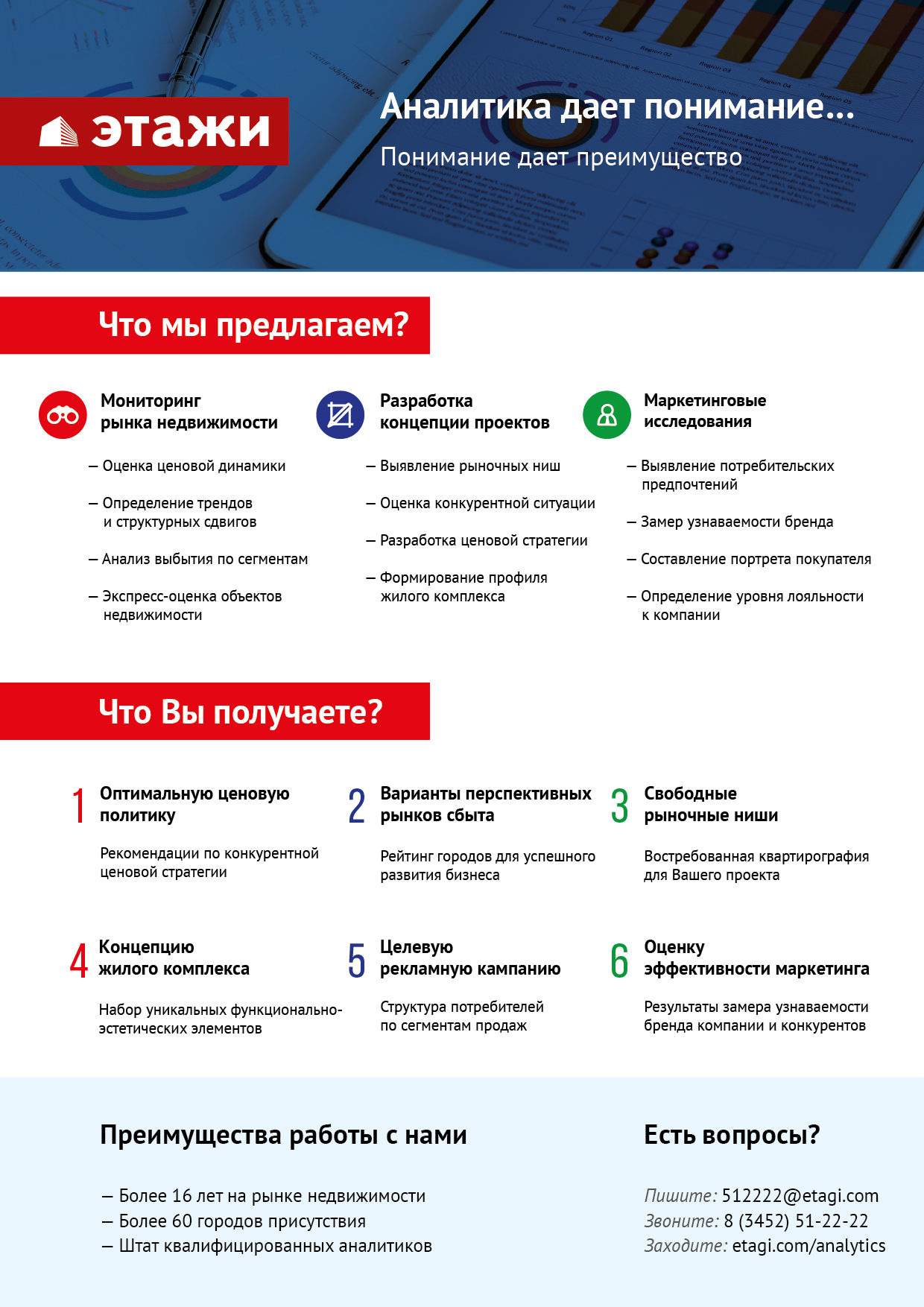 Номер столбцаПоказатель1Объем выборки, шт.2Средняя цена, тыс. руб.3СКО, тыс. руб.4Погрешность, тыс. руб.5Погрешность, %6Минимум, тыс. руб.7Максимум, тыс. руб.8Медиана, тыс. руб.9Средняя площадь, кв. м10СКО, кв. м11Погрешность, кв. м12Погрешность, %13Минимум, кв. м14Максимум, кв. м15Медиана, кв. м16Удельная цена, руб./кв. м17СКО, руб./кв. м18Погрешность, руб./кв. м19Погрешность, %20Минимум, руб./кв. м21Максимум, руб./кв. м22Медиана, руб./кв. м23Средневзвешенная, руб./кв. мКол-во комнтТип домостроения1234567891011121314151617181920212223всевсе1778934281885280,870032500295058,926,70,40,715,8402,052,058202116521760,3234041011905666758239всекирпичное880737682337501,370029800305061,930,60,71,118,0340,054,559999126882720,5234041075275814060876всемонолитное324732571792631,9115032500275052,223,30,81,617,2402,045,062253122904340,7280371052736097662333всепанельное546930771102301,094012000290058,221,10,61,015,8253,054,05373084322290,427806809525333352833всеблочное266311116742066,6155018300280061,626,23,25,223,9252,056,0514691235715213,0300008977347091505311-комнвсе66382356688170,770024000225038,78,50,20,515,8281,238,061011102782540,4289269523860078609131-комнкирпичное29622455795291,270024000235039,49,50,40,918,0281,238,062114105583900,6289269669861043622421-комнмонолитное19722431677311,311506700230039,08,20,41,017,280,039,562560111275040,8362509834161508622641-комнпанельное15952117422211,09403500210036,76,20,30,815,856,535,75793578883960,7350008250057778576991-комнблочное10922355261024,515504700212542,49,11,84,123,964,044,6546671414427355,0387508977347639527392-комнвсе564233301140310,9130011200307357,412,60,30,625,0168,954,157301109212930,5264119569455556579862-комнкирпичное292734831330491,4130011200320058,214,50,50,925,0168,955,058835120144470,82641110000056932598412-комнмонолитное77537911139822,2210011000350061,110,20,71,243,0110,059,161678125629091,53595910406359813620672-комнпанельное18762956704331,114506500285054,89,50,40,826,0103,652,05385579123670,7293668000053409539702-комнблочное6430459862488,221006750270059,710,02,54,243,589,658,7508481074727085,3369777613649738510093-комнвсе453045302017601,3174921000395079,921,40,60,828,0240,074,855487124803740,72780610625052941566993-комнкирпичное2324500425451062,1174921000430082,125,71,11,340,2240,075,058989146356121,02941211636955912609833-комнмонолитное438543920441973,6280015500490087,817,31,71,961,0168,082,6611061489114382,42803711440759518619333-комнпанельное16943807934461,218009150360075,514,30,70,928,0234,068,05037374753650,7278067461850000503993-комнблочное74383012923058,019007500335079,319,14,55,750,0145,075,248049872020554,334091707924605348284многокомнвсе979667044532874,31880325004800111,747,83,12,837,0402,0100,0566561628410491,9284311224495247159717многокомнкирпичное594753551124235,62100400005550118,854,64,53,858,0340,0104,0598531762714582,4284311250005552663451многокомнмонолитное6299928417219211,91880490007825130,861,616,012,337,0402,0119,46993727504716110,2300001606566180276372многокомнпанельное304469513941613,4205012000440095,723,12,72,840,0253,090,04903377959031,828833742574834449032многокомнблочное1949263471168414,23000183004000105,041,320,014,173,0252,095,044797880042689,530000726194371046930